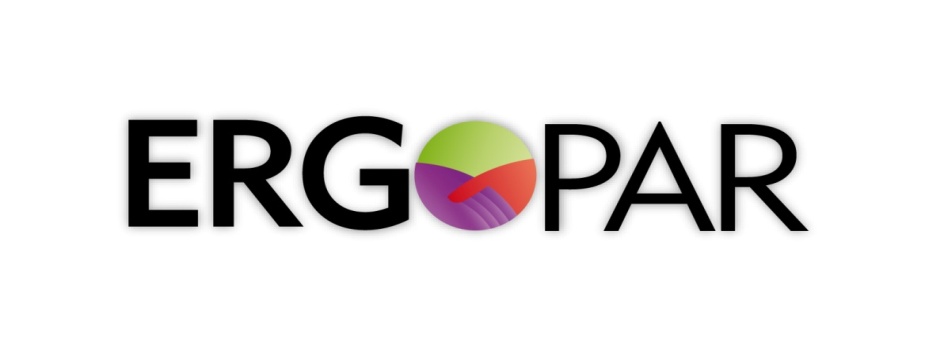 EL COMITÉ DE SEGURIDAD Y SALUD EN NUESTRA ÚLTIMA REUNIÓN, EL PASADO DÍA __/__/____, HEMOS: (Incluir un pequeño resumen de las acciones realizadas).NUESTRA PRÓXIMA REUNIÓN SERÁ EL DÍA __/__/____. CONTINUAREMOS INFORMÁNDOS DE TODOS NUESTROS AVANCES. ¿Si quieres saber más? Puedes leer el acta completa de la reunión del Comité de Seguridad y Salud, que está disponible en (incluir el lugar donde se encuentra). Puedes dirigirte a cualquier miembro del Comité de Seguridad y Salud, que como ya sabes somos: (Nombre y apellidos, en calidad de…).